.Alt. Musique: Georges Strait - Write this DownPas de Tag - pas de restart[1-8] STEP RIGHT - TOUCH FORWARD - STEP LEFT, TOUCH FORWARD – STEP RIGHT - TOUCH FORWARD - STEP LEFT - TOUCH FORWARD[9-16] VINE TO THE RIGHT - TOUCH, VINE LEFT ¼ - SCUFF[17-24] RIGHT TOE STRUT FWD - LEFT TOE STRUT FWD - OUT, OUT (WITH HIP BUMP) -IN , IN[25-32] WALK FWD x3 - KICK - WALK BACK x2 - ¼ TURN TO L - TOUCHRecommencer avec le sourireContact: karolynacaceres@hotmail.comEasy Love (fr)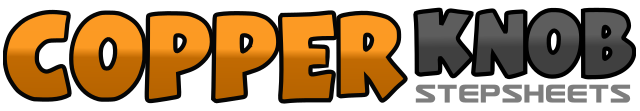 .......Count:32Wall:2Level:Absolute Beginner.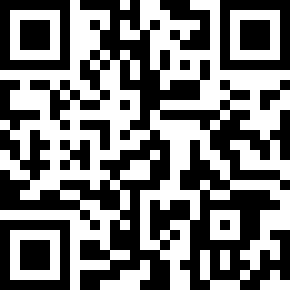 Choreographer:Karolyna Caceres Lopez (FR) - Décembre 2015Karolyna Caceres Lopez (FR) - Décembre 2015Karolyna Caceres Lopez (FR) - Décembre 2015Karolyna Caceres Lopez (FR) - Décembre 2015Karolyna Caceres Lopez (FR) - Décembre 2015.Music:Easy Love - SigalaEasy Love - SigalaEasy Love - SigalaEasy Love - SigalaEasy Love - Sigala........1-2PD à droite (1) Pointer PG devant PD (2)3-4PG e à Gauche (3) Pointer PD devant PG(4)5-6PD à droite (5) pointer PG devant PD (6)7-8PG à Gauche(7) Pointer PD devant PG(8)1-4PD à droite (1) - PG derrière PD (2) - PD à droite (3) Touch avec PG (4)5-8PG à gauche (5) - PD derrière G (6) - PG à G avec un 1/4 tour à G (7) - Scuff avec le PD(8)1-2Pas (sur la plante) en avant PD (1) - Poser le talon en gardant la plante au sol (2)3-4Pas (sur la plante) en avant PG (3) - Poser le talon en gardant la plante au sol (4)5-6PD devant en poussant la hanche en avant (5) - Pied Gauche devant en poussant la hanche en avant (6)7-8Revenir en arrière avec le PD (7) - Revenir en arrière avec le PG (8)1-4Marcher PD (1) PG (2) PD (3) - Kick en avant avec le PG(4)5-8Reculer PG (5) Reculer PD (6) ¼ a G (7) - Toucher PD à coté du PG(8)